Art: Optional Summer Project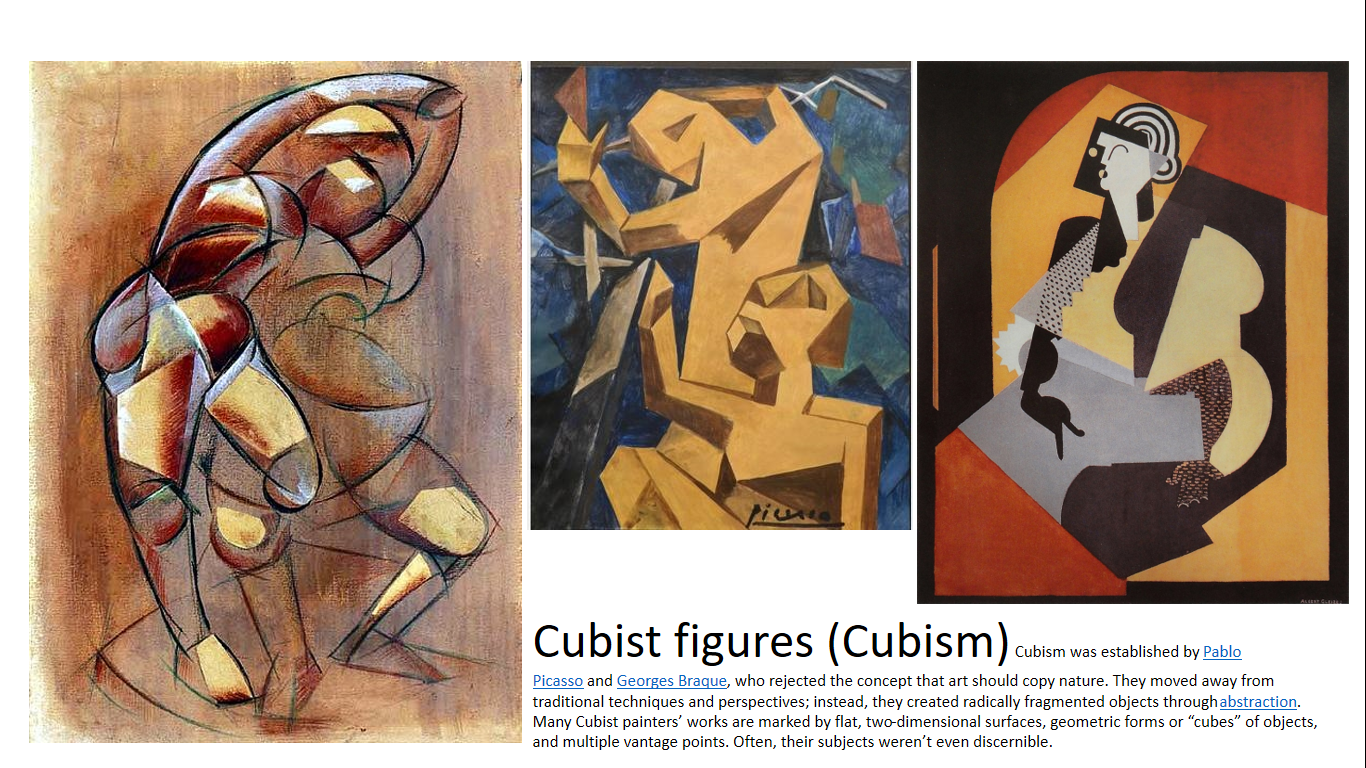 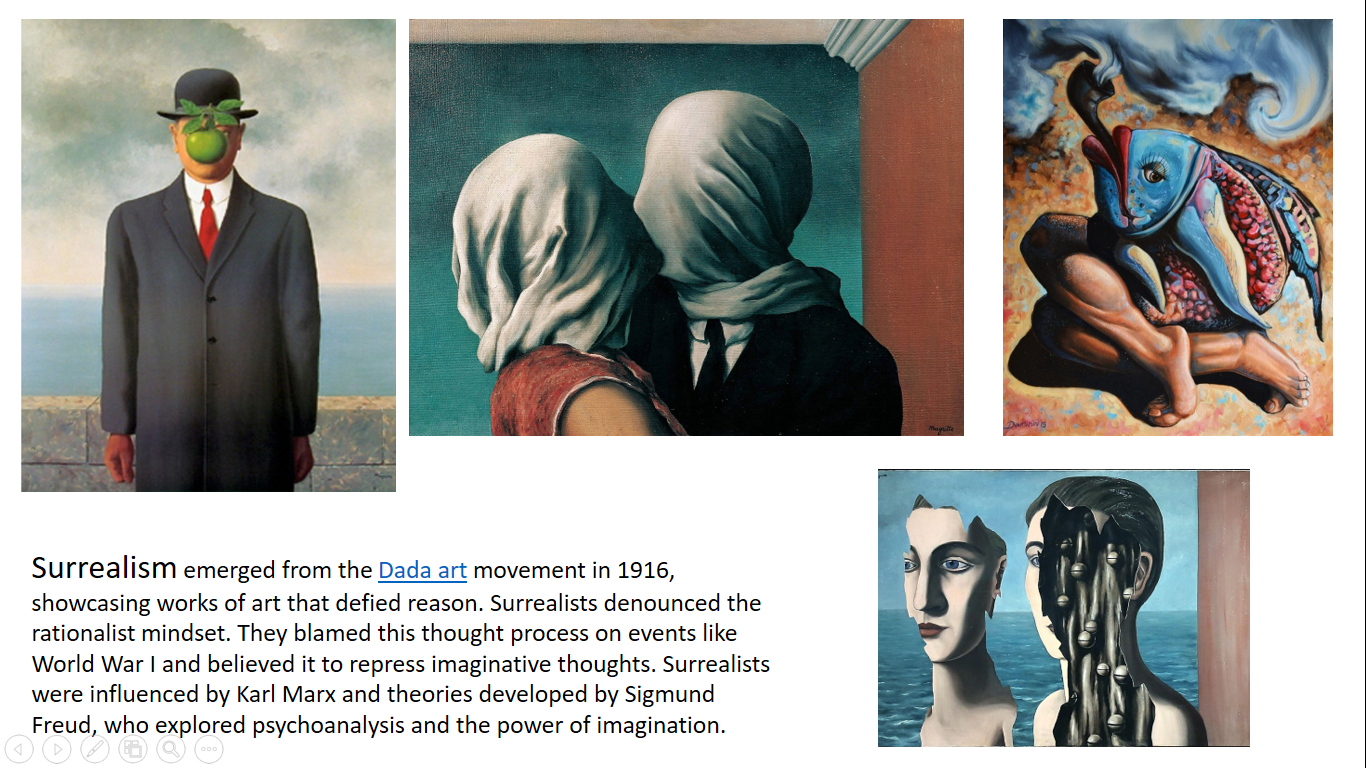 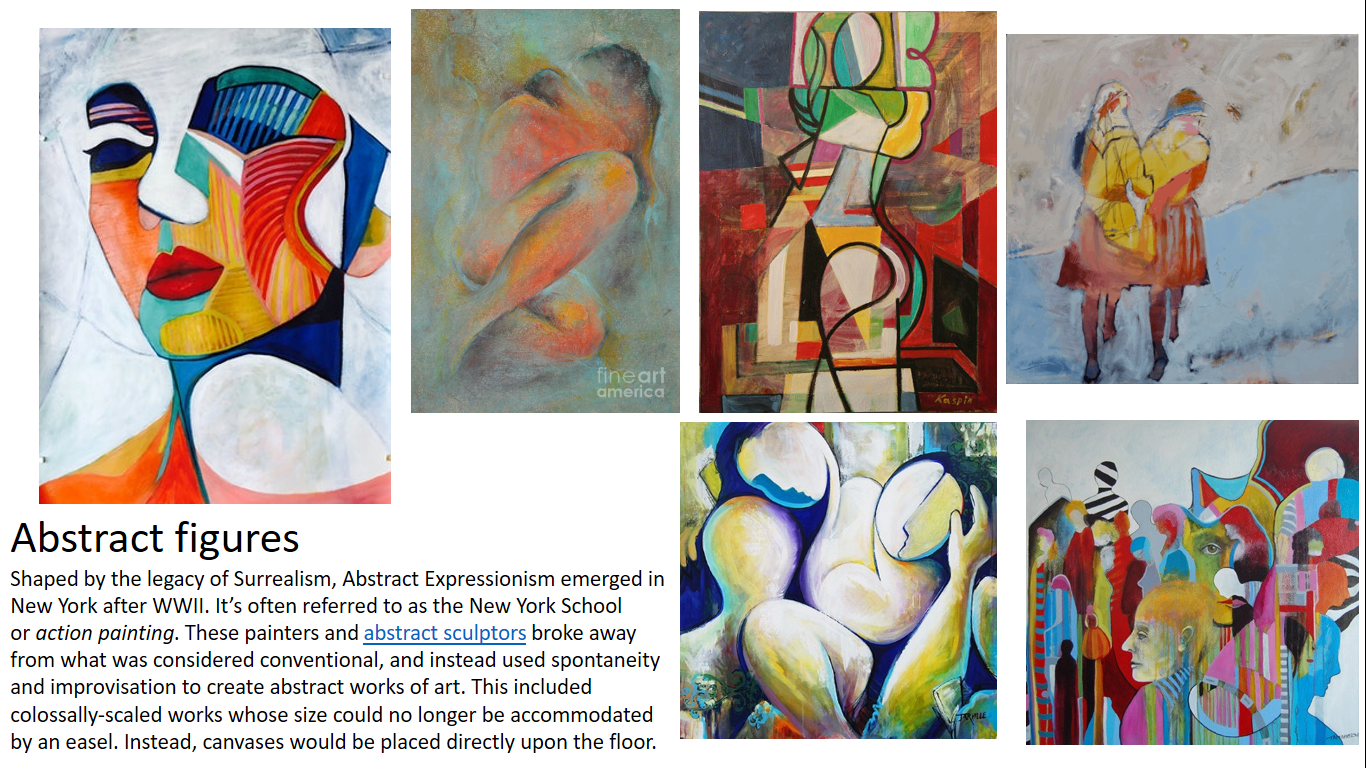 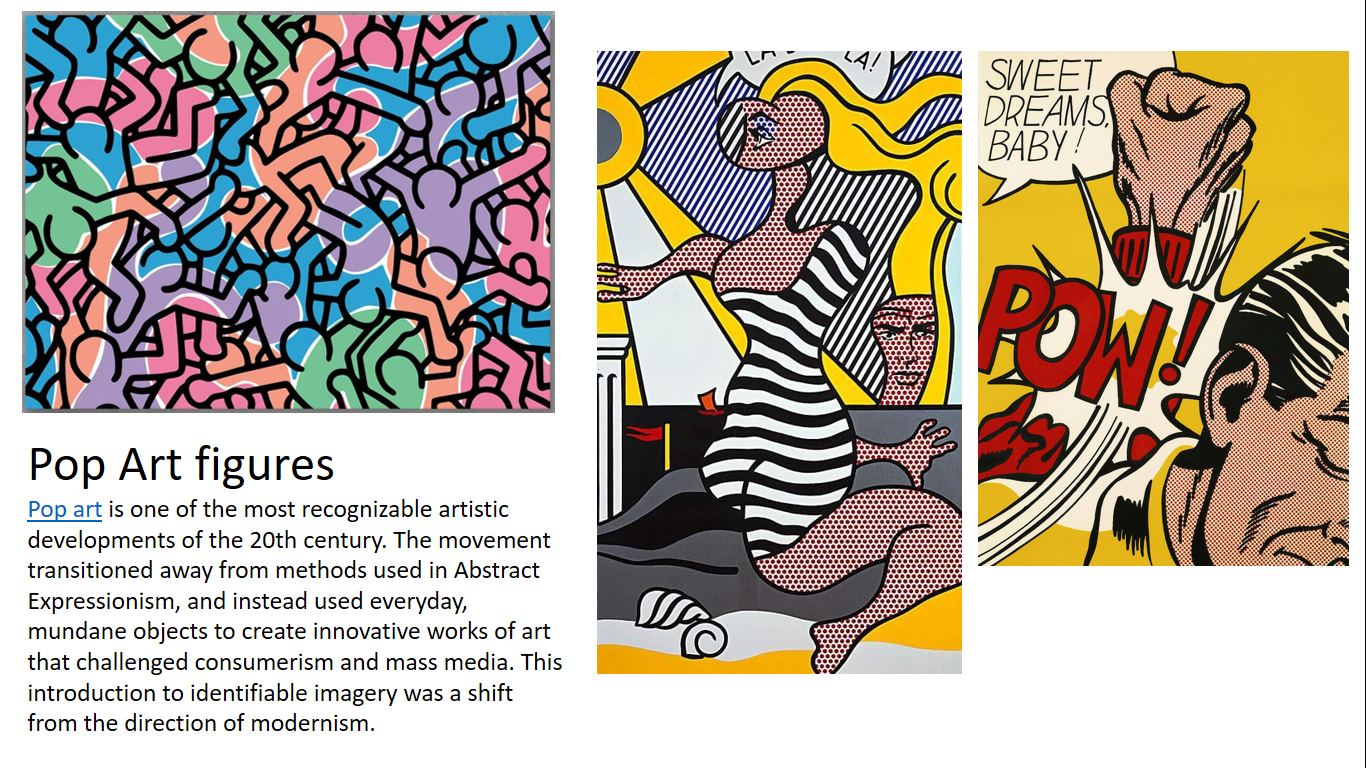 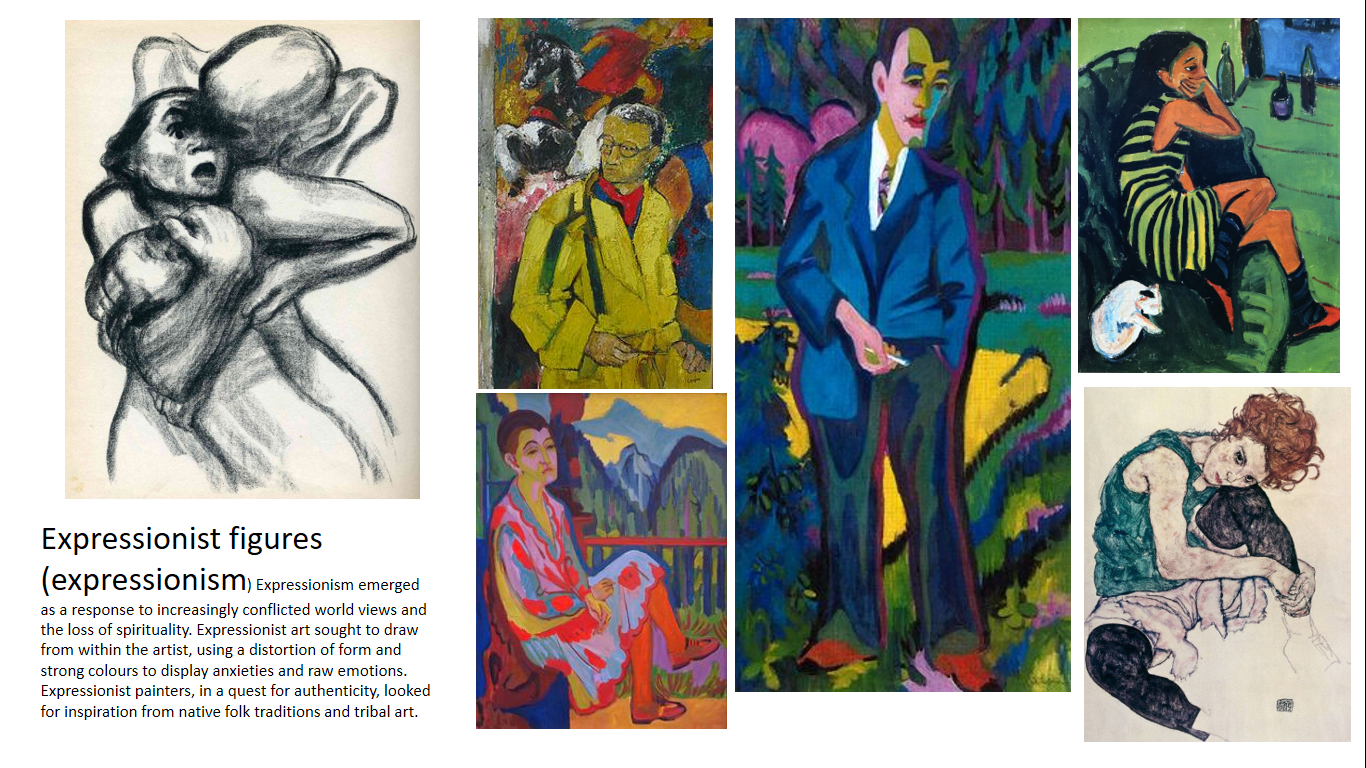 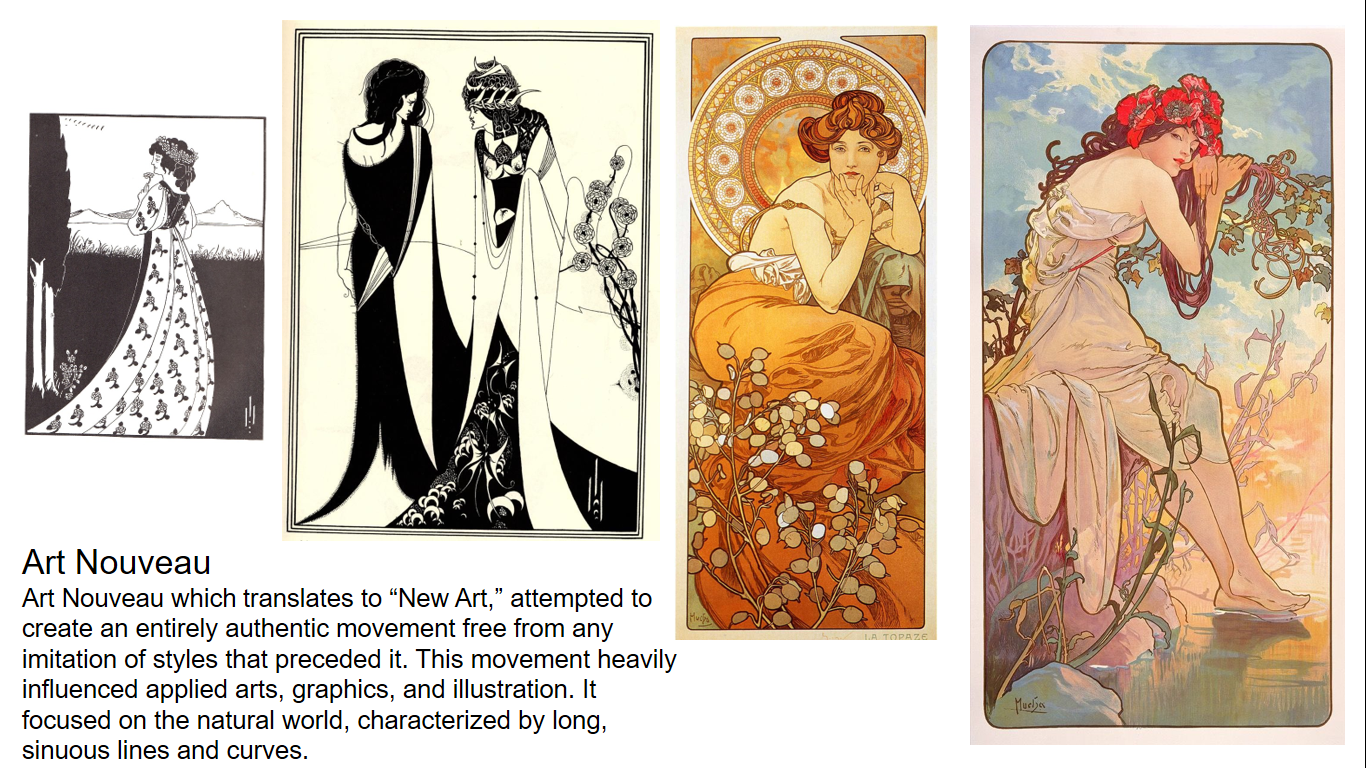 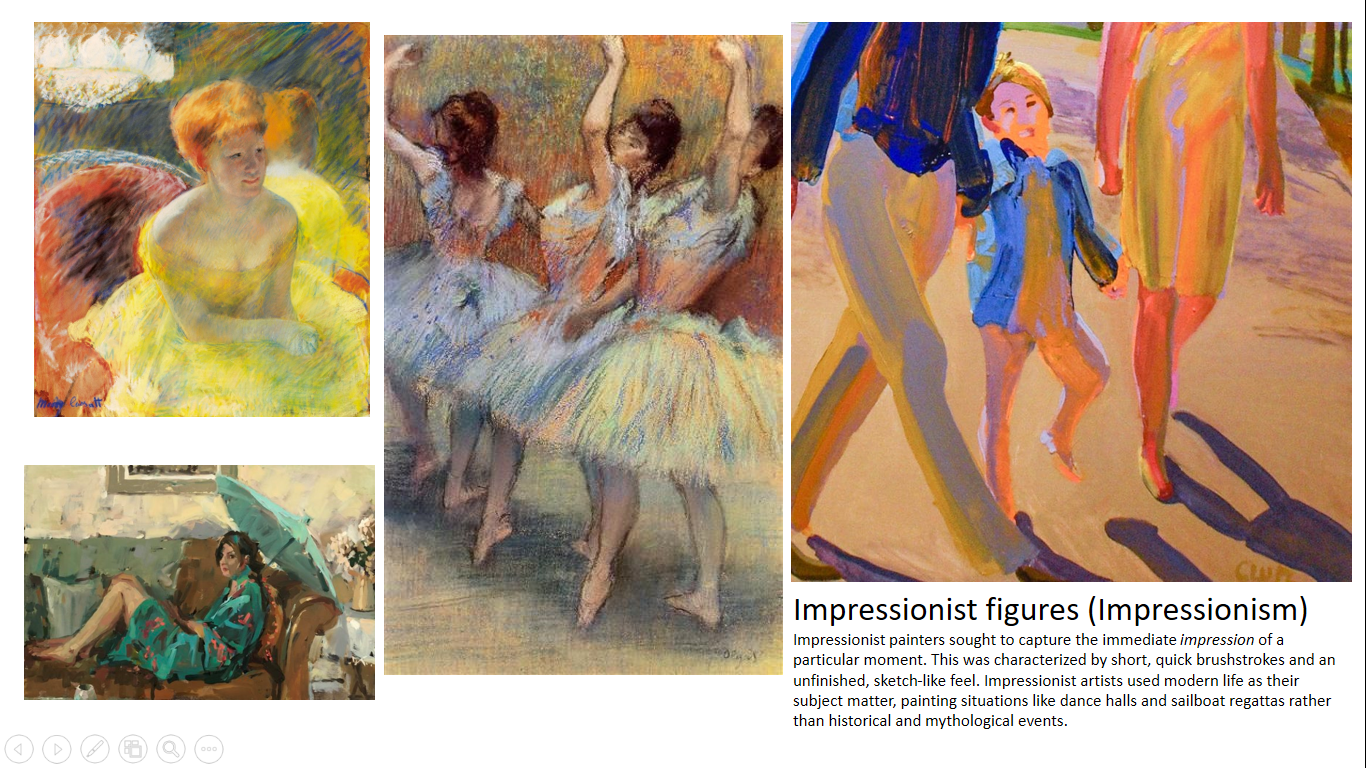 What is the Optional Summer Project?What is the Optional Summer Project?Figurative art Figurative art describes any form of modern art that retains strong references to the real world and particularly to the human figure.Look through the resources attached on the following pages. Read the descriptions based on the art movements.Can you link the style mentioned in the art movements to the figurative examples?There are 8 examples of different art styles but many more exist.To start select 4 of the art styles, over 4 sketchbook pages reproduce your own drawings of the figures.Title each of the 4 pages with the art movement e.g. Cubism, Expressionism etc. Draw the figures from the resources onto each of your 4 pages, if you wish, print and stick the examples next to your drawings. Look online for further examples to add to each page. Write about your work making specific reference to the art movement, key feature and use any media.To extend your work into the summer create more figure drawings based on your own choice of style,     e.g. Figures in sport which could include: Figures skiing, Dancing figures,     Diving, skating etc.Figures in fashion – photo shoots, designer drawingsPerformers, Music icons, acrobats – singers / musicians Other art movements e.g. Modernism, Fauvism, Graffiti etc.Your work should be presented just like the figures depicted in the artistic movements, but in addition try to use some of your own photography to enhance your work. Try to produce another 4 sketchbook pages over the summer.Figurative art Figurative art describes any form of modern art that retains strong references to the real world and particularly to the human figure.Look through the resources attached on the following pages. Read the descriptions based on the art movements.Can you link the style mentioned in the art movements to the figurative examples?There are 8 examples of different art styles but many more exist.To start select 4 of the art styles, over 4 sketchbook pages reproduce your own drawings of the figures.Title each of the 4 pages with the art movement e.g. Cubism, Expressionism etc. Draw the figures from the resources onto each of your 4 pages, if you wish, print and stick the examples next to your drawings. Look online for further examples to add to each page. Write about your work making specific reference to the art movement, key feature and use any media.To extend your work into the summer create more figure drawings based on your own choice of style,     e.g. Figures in sport which could include: Figures skiing, Dancing figures,     Diving, skating etc.Figures in fashion – photo shoots, designer drawingsPerformers, Music icons, acrobats – singers / musicians Other art movements e.g. Modernism, Fauvism, Graffiti etc.Your work should be presented just like the figures depicted in the artistic movements, but in addition try to use some of your own photography to enhance your work. Try to produce another 4 sketchbook pages over the summer.What resources will I need?What resources will I need?Art sketchbookInternet researchMixed media, drawing materialsGlue and presentational resourcesPhotographyComputer aided designArt sketchbookInternet researchMixed media, drawing materialsGlue and presentational resourcesPhotographyComputer aided designWhere can I look for more activities or resources if I would like them?Where can I look for more activities or resources if I would like them?Look for additional resources such as Mixed media figurative drawing and Concealed figures to expand your sketchbook drawings and experiments.Look at the websites for The Tate and The National Portrait Gallery, search for figurative artists.Create your own photo shoot with a focus on moving figure, pose and human form. Manipulate your images with filters and effects using your computer.Your sketchbook should show experimental drawings.Explore figure drawing creatively.Look for additional resources such as Mixed media figurative drawing and Concealed figures to expand your sketchbook drawings and experiments.Look at the websites for The Tate and The National Portrait Gallery, search for figurative artists.Create your own photo shoot with a focus on moving figure, pose and human form. Manipulate your images with filters and effects using your computer.Your sketchbook should show experimental drawings.Explore figure drawing creatively.What will I be studying when I return in September and how can I prepare?What will I be studying when I return in September and how can I prepare?Year 11Mock examination project titled Overlapping Figure. Your Summer work will enhance your mock exam and create a starting point for you to explore how to develop your figurative exploration into a final piece.